CHAPTER IVTHE FINDINGS AND DISCUSSIONThis chapter presents the research finding of data followed by the discussion that could be derived from the analysis.Descriptive of The Location of the ResearchThe Brief Story of  SMPN 5 TrenggalekIn first time, SMPN 5 Trenggalek came from technical school. In 1991, it was changed to SMPN 5 Trenggalek until righ now.The Vision of SMPN 5 TrenggalekAchievement, Skilled, Cultured, and Pious based faithIndicators Vision:Having an excellence in academic achievementHaving a-non academic achievementsIt has an area of skills excellenceHaving the advantages noble cultural values in schoolCultivate faith and piety for all people in the schoolThe Mission of SMPN 5 TrenggalekImproving the quality of students' academic achievement by implementing active learning, inopatif, creative, effective, and fun (PAIKEM) Improving the quality of non-academic achievements of students throughself-developing. Improving the skills of students in the field of automotive: Las, electricity and basic motor and metalworking; Building: wood crafts, ceramics, and cement; domesticity: culinary and fashionIncreasing awareness of noble character in the associationIncreasing awareness of worship according to their religionThe Geographical Location of SMPN 5 TrenggalekThe geographical of this research is SMPN 5 Trenggalek is:West side		: Dinas PendidikanEast side		:Jl. R.A KartiniNorth side		:Jl. R.A KartiniSouth side		: SMKN 2 TrenggalekThe Facilities of The SchoolTABLE 4.1THE LIST OF FACILITIES From the table above, it can be said that the SMPN 5 Trenggalek have good facilities to develop process of teaching and learning.The TeachersThe total numbers of the teachers at SMPN 5 Trenggalek are 55 people.TABLE 4.2THE NUMBER OF TEACHERS OF SMPN 5 TRENGGALEKThe StudentsThe total numbers of the students at SMPN 5 Trenggalek are 717 that consist of 396 male and 321 females.TABLE 4.3THE NUMBER OF STUDENTS OF SMPN 5 TRENGGALEK Based on the table above, it can be said that the majority of students at SMPN 5 Trenggalek is male. It can be seen from the total number of male 396 students and female is 321 students. The Organization of SMPN 5 TrenggalekHeadmaster		: Suryanto,S.Pd., M.PdVice Headmaster 		: Suyoto, S.PdCurriculum Matters	: 1. Cipto Utomo,S.Pd				  2. Slamet Hariadi,S.PdStudent Affairs		: 1.Marzuki, S.Pd				  2. Agus Endang W.,S.PdAffairs Public Relations	: Dyah Kusumaningtyas, S.PdBased on the explanation above, the organization of SMPN 5 Trenggalek is simple. It can be seen from the data above, that the organization consists of 5 divisions. They are: Headmaster, vise headmaster, curriculum matter, student affairs, and affairs public relations.  The curriculum structure of SMPN 5 TrenggalekTo know what the materials and time allocation of each material of SMPN 5 Trenggalek, the writer provides a table as below:TABLE 4.4THE CURRICULUM STRUCTURE OF SMPN 5 TRENGGALEKExplanation:*)       Additional allocation of teaching hour**)     The elective subjects 2***) Equivalent to 2 hours of teachingPresentation of The DataPresentation of the data is done to reveal the result of the test that has been carried out to the subject of the research. The respondents of the research are 39 students of one class VIII-A of SMPN 5 Trenggalek. To understand well, the writer encloses the research of the test of the student’s ability in using preposition in sentences.TABLE 4.5THE SCORE OF THE STUDENTS OF CLASS VIII-A IN USING PREPOSITION“AT”,”IN”,”ON”After giving the score to the result of the test, the writer counted the errors made by the students. The table below is the data of error made by the students of class VIII-A in using preposition “at”, “in”, and “on” in students.Findings The findings of this study are based on some facts found in the data. They cover the identification of errors, classification of errors, and tabulating of errors.Identification of ErrorsThis chapter leads the researcher to explain about the result of her study. This attempt is to answer research questions as stated in Chapter I, especially concerning to the student’s errors in using preposition at, in, and on. The identification is done on the basis of computation on the error made by the students. The total score of frequency of errors in the study are 862 from 40 students.The students’ errors of class VIII-An in using preposition “at”,” in”, and “on” is follow:“At” = 289 errors“In”= 255 errors“On”= 318 errorsClassification of ErrorsThe classification of errors into each type of errors is conducted in accordance with Dulay’s classification, i.e. errors of omission, additions, misformation, and misordering by comparing the original sentences which are made by the students and reconstructed sentences in the target language. As stated in the data analysis in Chapter III, the classification of the students’ error in using preposition at, in, and on are done based on surface strategy taxonomy as follows:Omission ErrorsOmission Errors are identified by the absence of an item that must appear in a well-formed utterance. Here, they are indicated by the absence of the preposition at, in or on in a certain construction in which they are actually required. The errors of omission identified in the study are:Omission error in using “At”This type of errors is identified by the absence of preposition at. The following is the example of omission errors in using preposition at.e.g The girl is standing the cornerThe reconstruction form of the sentence should be:The girl is standing at the cornerOmission error in using “In”This type of errors is identified by the absence of preposition in and the result in an incorrect sentence construction. The following is the example of omission errors in using preposition in.e.g The Eiffel tower is ParisThe reconstruction form of the sentence should be:The Eiffel tower is in ParisOmission error in using “On”This type of errors is identified by the absence of preposition on and the result in an incorrect sentence construction. The following is the example of omission errors in using preposition on.e.g The picture is the wallThe reconstruction form of the sentence should be:The picture is on the wallAddition ErrorsAddition Errors are characterized by the presence of one or more unnecessary items in a well-formed sentence. Thus, errors in addition is indicated by the presence of preposition at, in, and on when the prepositions are not required. The addition errors identified this study are:Addition error in using preposition “At”The following is the example shows addition error in usingPreposition ate.g They got married at this yearThis sentence above is ill-formed because there is a simple addition is the presence of preposition at.The reconstruction form of the sentence should be:They got married this yearAddition error in using preposition “In”The following is the example indicating the error of simple addition in using ine.g My father went to Kediri in last weekThe sentence above is incorrect because of the presence in. The reconstruction form of the sentence should be:My father went to Kediri last weekAddition error in using preposition “On”The sentence below is an example indicating the error of simple addition in using preposition on e.g The sun shines on everyday The sentence above is incorrect because of the presence of preposition on. The construction form of the sentence should be: The sun shines everyday      Misformation ErrorsThe errors of misformation are indicated by the use of wrong form of the morphemes or structure. The errors in misformation identified in this study are:Misformation error in using preposition “At”The following sentence contains misformation errors in using preposition at.e.g There is dirty at your noseThe sentence above is incorrect because the use of preposition is wrong. It is due to the archi or alternating form which use the preposition at in the sentence.The reconstruction from of the sentence should be:There is a dirty on your noseMisformation error in using preposition “In”The following sentence contains misformation in using preposition ine.g The telephone and door bell rang in the same timeThe sentence above is incorrect because of the ill-use of preposition. It is due to the archi or alternating form which use the preposition in in the sentence.The reconstruction from of the sentence should be:The telephone and door bell rang at the same timeMisformation error in using preposition “On”The sentence below contains misformation errors in using preposition on e.g Someone is knocking on the doorThe sentence above is incorrect because of the wrong use of preposition. It is due to the archi or alternating form which use the preposition on in the sentenceThe reconstruction from of the sentence should be:Someone is knocking at the doorMisordering ErrorsMisordering Errors are characterized by the in connect placement of a morpheme or a group of morphemes, in this study, the misordering error identified are misplacement in using preposition at, in, and on. Misordering errors in using preposition “At”This type of error is identified by the misplacement of preposition at. The following is the example of misordering error in using preposition at in the sentencee.g There is at somebody the doorThe preposition at above is formed incorrectlyThe reconstruction form of the sentence should beThere is somebody at the doorMisordering errors in using preposition “In”The following sentence is the example of misordering errors in using preposition of in in the sentences.e.g I learnt to drive four in weeksThe sentence above is grammatically incorrect. It is due to the misplacement of preposition in which should be placed before the word “four”The reconstruction form of the sentence should be :I learnt to drive in four weeks Misordering errors in using preposition “On”The following sentence is the example of misordering errors in using preposition of on in the sentences.e.g I usually go on every MondayThe sentence above is grammatically incorrect. It is due to the misplacement of preposition on which should be placed before the word of “Monday” while the word “evening” should be placed after the word”Monday”.The reconstruction form of the sentence should be :I usually go on Monday eveningBased on the classification of errors above it can be concluded that the errors type in using preposition “at”, “in”, and “on” made by the students of class VIII-A based on surface strategy taxonomy are omission, addition, misformation, and misordering errors. Tabulating of ErrorsAs stated in the first part of this chapter, the writer has analyzed and classified the student’s errors in using preposition at, in, and on in this sentences. This part presents to not only the result of counting the error but also give clearer description of each type of errors. For counting and tabulating the errors, the writer uses formulation of cumulative frequency distribution as below:P = F x 100% 		      NNote	: 		P	: Symbols of percentage			N	: The total number of types of errors			F	: Number of types of errorsThe description of the tabulated errors of the students of class VIII-A students in using preposition “at”, “in”, and “on” is done based on surface strategy taxonomy, as shown in the following tables :The number of errors made by the students Class VIII-ATABLE 4.6THE NUMBER OF ERRORS IN USING PREPOSITION “AT”Based on the table, the numbers of omission errors are 70, addition errors are 61, misformation errors are 83, and misordering errors are 75.  So it can be concluded the highest frequency made by the students of class VIII-A in using preposition “at” is misformation errors. While, the lowest frequency is addition errors. TABLE 4.7THE NUMBER OF ERRORS IN USING PREPOSITION “IN”Based on the table above, the numbers of omission errors are 62, addition errors are 61, misformation errors are 63, and misordering errors are 69. So it can be concluded the highest frequency made by the students of class VIII-A in using preposition “in” is misordering errors. While, the lowest frequency is addition errors. TABLE 4.8THE NUMBER OF ERRORS IN USING PREPOSITION “ON”Based on the table, the numbers of omission errors are 66, addition errors are 85, misformation errors are 88, and misordering errors are 79. So it can be concluded the highest frequency made by the students of class VIII-A in using preposition “on” is misformation errors. While, the lowest frequency is omission errors. Then the description of the total number of errors in the percentage made by the students class VIII-A in using preposition “at”, “in”, and “on” based on surface strategy taxonomy is as follows:TABLE 4.9TYPES AND TOTAL NUMBER OF THE ERRORS MADE BY THE STUDENTS OF CLASS VIII-A SMPN 5 TRENGGALEKBased on the table, the total number of omission errors in the percentage made by the students’ class VIII-A in using preposition “at” is 8, 1 %, preposition “in” is 7 %, and preposition “on” is 7, 7 %. So it can be concluded that the highest percentage is the use of preposition “at”. While, the lowest percentage is the use of preposition “in”.The total number of addition errors in the percentage made by the students class VIII-A in using preposition “at” is 7 %, preposition “in” is 7 %, and preposition “on” is 10 %. So it can be concluded that the highest percentage is the use of preposition “on”. While, the lowest percentage is the use of preposition “at” and “in” because the total of percentage are same.The total number of misformation errors in the percentage made by the students class VIII-A in using preposition “at” is 9, 6 %, preposition “in” is 7 %, and preposition “on” is 10, 2 %. So it can be concluded that the highest percentage is the use of preposition “on”. While, the lowest percentage is the use of preposition “in”.The total number of misordering errors in the percentage made by the students class VIII-A in using preposition “at” is 8, 7 %, preposition “in” is 8 %, and preposition “on” is 9 %. So it can be concluded that the highest percentage is the use of preposition “on”. While, the lowest percentage is the use of preposition “in”.Finally, the writer answers the research problem on number 4 that the students have many factors can make preposition (at, in, and on) errors. She concludes from the interview of students that there many factors side, they are as follows:The students always get the difficulties to apply a good grammar especially preposition. After they passed on the class, they seldom study it again; they just study it when they need it. The students are expected to be able to use good English sentences, suitable meaning and appropriate grammar and structure.Theoretically, they say that they have motivation to learn more about grammar especially preposition in improving English. On the other hand, practically, they are less of desire at least to support them to concern more the important of preposition. Another that, they are lazy to accustom in practice using preposition at, in, and on, and they are less of consciousness in learning English grammar especially preposition even it is very important to use.Actually, the families are also important to encourage them in learning English but they think that the students are able to overcome their problem without families’ support. While for the concerning families, it can make sure that the students at least are able to produce the target language as well as they can. So that the students want to dig their ability in order to develop the broad knowledge in grammar features.The students do not join in such English educational to support their ability in improving English but when they study of grammar they enjoy it because they can learn together. Whatever difficulties they found, it can be discussed in their class. Their environment also does not support their activity with one another does not respond well.The finding of this study indicates the students have difficulties to use the correct preposition (at, in, and on). They also indicate the students’ mastery and stage in the process of learning the target language.DiscussionThe result of data analysis shows that the students’ errors in using preposition at, in, and on, it can be seen that:Omission errors on the use preposition of “at” is 8,1 %, it can be categorized very goodOmission errors on the use preposition of “in” is 7 %, it can be categorized very goodOmission errors on the use preposition of “on” is 7,7 %, it can be categorized very goodAddition errors on the use preposition of “at” is 7 %, it can be categorized very goodAddition errors on the use preposition of “in” is 7 %, it can be categorized very goodAddition errors on the use preposition of “on” is 10 %, it can be categorized very goodMisformation errors on the use preposition of “at” is 9,6 %, it can be categorized very goodMisformation errors on the use preposition of “in” is 7 %, it can be categorized very goodMisformation errors on the use preposition of “on” is 10,2 %,  it can be categorized very goodMisordering errors on the use preposition of “at” is 8,7 %, it can be categorized very goodMisordering errors on the use preposition of “in” is 8 %, it can be categorized very goodMisordering errors on the use preposition of “on” is 9 %, it can be categorized very goodBased on the interval the writer uses the percentage of errors lie between 01-15%. It means that each of the students’ errors types in using preposition at, in, and on based on surface strategy taxonomy is in level very good. So, the writer concludes that each of the errors types made by the students class VIII-A SMPN 5 Trenggalek in using preposition at, in, and on in sentences is categorized very good. 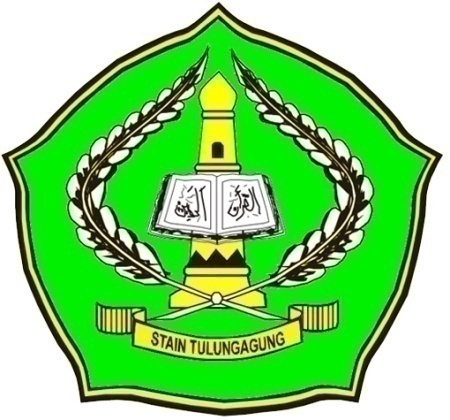 No.Jenis BangunanJumlahKondisi12341.Classroom18Good2.The headmaster office1Good3.The principal's offic1Good4.Staffroom1Good5.Space administration1Good6.Library1Good7.Lab.IPA 1Good8.Lab. ICT1Good9.Lab. Automotive Skills1Good10.Lab. Building Skills1Good11.Lab. Tata culinary skills1Good12.Lab. Tata Skills fashion1Good13.Field volley ball1Good14.Basketball Field1Good15.Field Takrow1Good16.Warehouse1Good17.Canteen3Good18.UKS space1Good19.BK space1Good20.Bathroom/WC5Good21.Parking student/pupil3Good22.Cooperative1GoodNo.NameJobSubject12341.Suryanto, S.Pd., M.PdHeadmaster-2.Dra. Heni Tri SiswatiTeacherSocial studies3.Darat, S.PdTeacherGuidance of counseling4.Drs. Agus WahonoTeacherBuilding techniques5.Eko Heri Suprihatin, S.PdTeacherMathematics6.Drs. PrayitnoTeacherMathematics7.Dyah Kusumaningtyas, S.PdTeacherIndonesian8.A.Endang Widayati, S.Pd TeacherSocial studies9.Suparmi, S.PdTeacherSocial studies10.Winartin, S.PdTeacherIndonesian11.Suparti,S.PdTeacherCivics education12.Jemirin, S.PdTeacherMathematics13.Drs. Hery SusenoTeacherBuilding techniques14.Suyoto, S.PdTeacherCivics education15.Sutarji, S.PdTeacherCivics education16.Siti Sholihatun, S.Pd.ITeacherIslamic religious education17.KatmiatiTeacherHousehold skills18.Sringatin, S.PdTeacherIndonesian19.Endah Yuharmiati, S,PdTeacherGuidance of counseling20.Supriyanto, S.PdTeacherSocial studies21.Marzuki, S.PdTeacherPhysical education and health22.Dra. Harsasi Agus DwianaTeacherIndonesian23.Suratman, S,PdTeacherBuilding techniques24.Dra. SuciatiTeacherFashion skills25.Asri Setyowati, S.PdTeacherCulinary skills26.Puguh Purwanto, S.PdTeacherNatural sciences27.Joko Santoro, S.PdTeacherAutomotive engineering28.Sugeng Riyanto, S.PdTeacherNatural sciences29.Tutik Purnomo R.,S.PdTeacherFashion skills30.Drs. Eko Trio Juma K.TeacherAutomotive engineering31.Puji Lestari, S.PdTeacherCulinary skills32.Tri Winarsih, S.PdTeacherEnglish33.Slamet Hariadi, S.PdTeacherEnglish34.Imbang Winarni, S.PdTeacherNatural sciences35.A.Wardoyo, S.PdTeacherAutomotive engineering36.Dyah Sabekti, S.PdTeacherNatural sciences37.Siti Komariyah, S.PdTeacherEnglish38.Minta Karyawati, S.PdTeacherVernicular39.Suprapti, S.PdTeacherEnglish40.Siswoyo, S.PdTeacherArt and culture41.Agus Sudarto, S.PdTeacherNatural sciences42.Anggraini, S.PdTeacherArt and culture43.Hajar Rohmah, S.PdTeacherMathematics44.Cipto Utomo,S.PdTeacherAutomotive engineering45.Mattobi’i, S.PdTeacherGuidance of counseling46.Ibud Sri Budi, S.PdTeacherFashion skills47.Dewi Muslihah, S.PdTeacherMathematics48.Nuris Pangesti, S. PdTeacherGuidance of counseling49.Purwo Bagus Wijanarko, S.KomTeacherInformation and technology skills50.Mimin Sukristiana, S.ThTeacherChristian  religious education51.M. Ida Rosali, S.ThTeacherChatolic religious education52.Erik Agustina, S.PdTeacherEnglish53.Sri Utami, S.PdTeacherIndonesian54.Hery Wahyudi D.,S.TTeacherBuilding techniques55.NurhikmawatiTeacherIndonesianNo.ClassGenderGenderTotalNo.ClassMalefemaleTotal123451.VII-A1618342.VII-B1816343.VII-C1717344.VII-D1816345.VII-E1816346.VII-F1816347.VII-G1816348.VIII-A2119409.VIII-B19224110.VIII-C20214111.VIII-D18224012.VIII-E21194013.VIII-F20204014.IX-A26144015.IX-B27123916.IX-C25143917.IX-D26144018.IX-E24164019.IX-F261339TotalTotal396321717ComponentsClass and Time AllocationClass and Time AllocationClass and Time AllocationComponentsVIIVIIIIXA.	 Subject1.	Religious Education2222.	Civics Education 2223.	Indonesian 4444.	English4445.	Mathematics4 + 14 + 14 + 16.	Natural sciences4447.	Social studies4448.	Art and Cukture2229.	Physical Education and Health222Information and Technology Skills222B.	 Local Content      1. Vernacular     2. Environmental Education222222C. Self-Development    1. Guidance and Counseling     2. Extracurricular :         2.1 Scout         2.2 Sports                2.2.1 Basket ball                2.2.2 Volley ball                2.2.3 Table tennis          2.3  Art                2.3.1 Art music                2.3.2 Dance                2.3.3 Drum band2.4   Scientific Work of Youth2*)2*)2*)D. Characteristics os School Subjects    1. Skills 666Total414141NO.NAMESCORE1231.Aak Adang Sayekti542.Agus Muhammad Choirul A.463.Ahmad Nasron524.Ajeng Ayunita P.505.Ana Dwi Puspitasari486.Angga Dwi Saputra547.Bagus Dwi Riyanto408.Bagus Dwi Sasongko589.Bagus Nur Wahyudi6210.Bagus Sasongko Aji4011.Bimas Rio Yuliana7412.Budi Haryono4013.Choils Triani6614.Dharma Diana Diyah H5215.Dini Meilia Darmawijayanti4816.Dwi Prasiska Dewi5417.Eko yulianto4418.Erfan Prasetyo4619.Erny Mumayizah5220.Faisyah Wahyuningtyas5421.Fajar Zyahrul Anwar5622.Fauzy Dwi Masrul5423.Fianaprilla Rafionita4824.Fitri Retna Sari6225.Ibnu Mubarok3026.Ika Yunitasari Algadri5027.Ike Yuliana6028.Muhammad Fajar Hidayat6029.Muhammad Mardiana Putra5630.Nesthi Widya Palupi4831.Reda Fatmaningrum6232.Riska Dewi Nur Intansari5833.Riska Laylatun Nikmah4234.Rizqi Agung Samodra3835.Syahputra Eka Darmono6836.Tika Alifatul Habibah5037.Tri Hananing Tyas5038.Wahyu Isprantoro5239.Yanna Rantika Sari5440.Zaki Nur Afandi56No.Students/ SamplesTypes of ErrorTypes of ErrorTypes of ErrorTypes of ErrorTotalNo.Students/ SamplesOmissionAdditionMisformationMisorderingTotal12345671.Aak Adang Sayekti123392.Agus Muhammad Choirul A.212383.Ahmad Nasron2244124.Ajeng Ayunita P.212385.Ana Dwi Puspitasari112486.Angga Dwi Saputra212277.Bagus Dwi Riyanto5222118.Bagus Dwi Sasongko113389.Bagus Nur Wahyudi-211410.Bagus Sasongko Aji3-23811.Bimas Rio Yuliana2121612.Budi Haryono3-451213.Choils Triani--23514.Dharma Diana Diyah H2421915.Dini Meilia Darmawijayanti1222716.Dwi Prasiska Dewi-112417.Eko yulianto3312918.Erfan Prasetyo1413919.Erny Mumayizah2421920.Faisyah Wahyuningtyas2141821.Fajar Zyahrul Anwar322-722.Fauzy Dwi Masrul212-523.Fianaprilla Rafionita2231824.Fitri Retna Sari-13-425.Ibnu Mubarok32321026.Ika Yunitasari Algadri3221827.Ike Yuliana211-428.Muhammad Fajar Hidayat--41529.Muhammad Mardiana Putra2-11430.Nesthi Widya Palupi1222731.Reda Fatmaningrum124-732.Riska Dewi Nur Intansari13-1533.Riska Laylatun Nikmah2-34934.Rizqi Agung Samodra3112735.Syahputra Eka Darmono1212636.Tika Alifatul Habibah2132837.Tri Hananing Tyas41-1638.Wahyu Isprantoro23-1639.Yanna Rantika Sari1213740.Zaki Nur Afandi-1326TOTALTOTAL70618375289No.Students/ SampleType of ErrorsType of ErrorsType of ErrorsType of ErrorsTotalNo.Students/ SampleOmissionAdditionMisformationMisorderingTotal12345671.Aak Adang Sayekti-12362.Agus Muhammad Choirul A.12-473.Ahmad Nasron1-1-24.Ajeng Ayunita P.--2135.Ana Dwi Puspitasari111256.Angga Dwi Saputra111367.Bagus Dwi Riyanto233198.Bagus Dwi Sasongko2-1149.Bagus Nur Wahyudi2211610.Bagus Sasongko Aji3-23811.Bimas Rio Yuliana1-11312.Budi Haryono2121613.Choils Triani-121414.Dharma Diana Diyah H2111515.Dini Meilia Darmawijayanti1323916.Dwi Prasiska Dewi132-617.Eko yulianto3141918.Erfan Prasetyo32241119.Erny Mumayizah-113520.Faisyah Wahyuningtyas1321721.Fajar Zyahrul Anwar2-31622.Fauzy Dwi Masrul221-523.Fianaprilla Rafionita4211824.Fitri Retna Sari-11-225.Ibnu Mubarok1321726.Ika Yunitasari Algadri24-3927.Ike Yuliana211-428.Muhammad Fajar Hidayat213-629.Muhammad Mardiana Putra2133930.Nesthi Widya Palupi3122831.Reda Fatmaningrum-12-332.Riska Dewi Nur Intansari-212533.Riska Laylatun Nikmah1223834.Rizqi Agung Samodra32241135.Syahputra Eka Darmono11-3536.Tika Alifatul Habibah2213837.Tri Hananing Tyas3123938.Wahyu Isprantoro23-1639.Yanna Rantika Sari23-1640.Zaki Nur Afandi12339TOTALTOTAL62616369255No.Students/ SampleType of ErrorsType of ErrorsType of ErrorsType of ErrorsTotalNo.Students/ SampleOmissionAdditionMisformationMisorderingTotal12345671.Aak Adang Sayekti131162.Agus Muhammad Choirul A.2341103.Ahmad Nasron122384.Ajeng Ayunita P.2343125.Ana Dwi Puspitasari1433116.Angga Dwi Saputra133187.Bagus Dwi Riyanto312178.Bagus Dwi Sasongko132-69.Bagus Nur Wahyudi3-31710.Bagus Sasongko Aji24321111.Bimas Rio Yuliana-2--212.Budi Haryono43-31013.Choils Triani-321614.Dharma Diana Diyah H3221815.Dini Meilia Darmawijayanti3221816.Dwi Prasiska Dewi22341117.Eko yulianto-224818.Erfan Prasetyo--41519.Erny Mumayizah1133820.Faisyah Wahyuningtyas23-1621.Fajar Zyahrul Anwar-214722.Fauzy Dwi Masrul-323823.Fianaprilla Rafionita1232824.Fitri Retna Sari34131125.Ibnu Mubarok33321126.Ika Yunitasari Algadri2-31627.Ike Yuliana-222628.Muhammad Fajar Hidayat13-2629.Muhammad Mardiana Putra-322730.Nesthi Widya Palupi41231031.Reda Fatmaningrum2122732.Riska Dewi Nur Intansari1143933.Riska Laylatun Nikmah24221034.Rizqi Agung Samodra32431235.Syahputra Eka Darmono-21-336.Tika Alifatul Habibah1213737.Tri Hananing Tyas4122938.Wahyu Isprantoro112-439.Yanna Rantika Sari3141940.Zaki Nur Afandi312410TOTALTOTAL66858879318No.Error TypePrepositionFrequencyPercentage123451.OmissionAt708,1%In627 %On667,7 %2.AdditionAt617 %In617 %On8510 %3.MisformationAt839,6 %In637 %On8810,2%4.MisorderingAt758,7 %In698 %On799 %TOTALTOTAL862